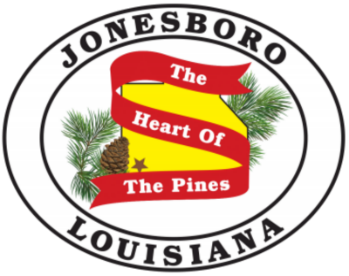 Town of JonesboroMayor Leslie Thompson		P.O. Box 610Ph: 318-259-2385		128 Allen AvenueFax: 318-259-4177		Jonesboro, Louisiana 71251Posted Date:  August 19, 2019Town of JonesboroBOARD OF ALDERMENNOTICE OF SPECIAL MEETING AUGUST 20, 2019 AT 6:00 PM FOR BUDGET WORK SESSION DATE:  Tuesday, August 20, 2019TIME:  6:00 pmPLACE: Town of Jonesboro Community Room              128 Allen Avenue, Jonesboro, La.AGENDA Call of OrderRoll Call:  Johnson, Flowers, Ginn, Siadek, and StringerInvocation: SiadekPledge of Allegiance: StringerSignatory Authority Budget Work Session7.)  Council CommentsMayor CommentsAdjournmentIf you necessitate Americans’ with Disabilities Act (ADA) accommodations, please inform Town Hall prior to the meeting to make necessary arrangements.                       “This institution is an equal opportunity provider” 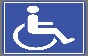 